ЧЕРКАСЬКА МІСЬКА РАДА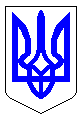 ЧЕРКАСЬКА МІСЬКА РАДАВИКОНАВЧИЙ КОМІТЕТРІШЕННЯВід 26.02.2019 № 223Про зняття з квартирного обліку(Мілашенко Т.Л., …)	Розглянувши пропозиції громадської комісії з житлових питань при виконавчому комітеті Черкаської міської ради (витяг із протоколу № 13  від 11 грудня 2018 року) про зняття з квартирного обліку, відповідно до пп.2 п.а ст.30 Закону України ,,Про місцеве самоврядування в Україні”, ст. 40 Житлового кодексу Української РСР, пп. 1, 2 п. 26 Правил обліку громадян, які потребують поліпшення житлових умов, і надання їм жилих приміщень, затверджених постановою Ради Міністрів УРСР і Укрпрофради від 11.12.84 № 470, виконавчий комітет міської ради ВИРІШИВ:Зняти з квартирного обліку, у зв’язку із поліпшенням житлових умов:1.1. Мілашенко Тетяну Леонтіївну, … р.н., з сім’єю у складі чотири особи (….). Перебувала на обліку в списку загальної черги та в списку першочергового отримання жилого приміщення з 20.11.91.Підстава: довідка з електронної бази Мірц від 09.11.2018.1.2. Шепеля Юрія Валентиновича, … р.н., з сім’єю у складі дві особи (….). Перебував на обліку в списку загальної черги з 19.02.92.Підстава: довідка з електронної бази Мірц від 27.11.82.1.3. Петровича Ігора Вікторовича, … р.н., з сім’єю у складі три особи (….). Перебував на обліку в списку загальної черги з 19.02.92.Підстава: інформаційні довідки з Державного реєстру речових прав на нерухоме майно  від  07.11.2018 № 146940394, № 146940743.1.4. Чижик (Скибу) Ірину Миколаївну, … р.н., самітню. Перебувала на обліку в списку загальної черги з 23.01.92.Підстава: довідка з електронної бази Мірц від 27.11.82.1.5. Лисенко (Личак) Ірину Вініамінівну, … р.н., з сім’єю у складі дві особи (…..).  Перебувала на обліку в списку загальної черги з 22.01.92.Підстава: інформаційні довідки з Державного реєстру речових прав на нерухоме майно  від  27.11.2018 № 146936612.2. Зняти з квартирного обліку, у зв’язку із виїздом на інше місце проживання:2.1. Протасову Тетяну Василівну, … р.н., з сім’єю у складі три особи (…..). Перебувала на обліку в списку загальної черги з 20.11.91.Підстава: інформаційна довідка з Державного реєстру речових прав на нерухоме майно  від  07.11.2018 № 144403940, довідка з електронної бази Мірц від 09.11.2018.2.2. Коваленка Сергія Івановича, … р.н., з сім’єю у складі дві особи (….). Перебував на обліку в списку загальної черги з 19.02.92.Підстава: інформаційна довідка з Державного реєстру речових прав на нерухоме майно  від  27.11.2018 № 146963588.2.3. Глуху Галину Ростиславівну, … р.н., з сім’єю у складі три особи (…). Перебувала на обліку в списку загальної черги та в списку першочергового отримання жилого приміщення з 19.02.92.Підстава: інформаційні довідки з Державного реєстру речових прав на нерухоме майно  від  21.11.2018 № 146948497, № 146949230, довідка з електронної бази Мірц від 27.11.2018.2.4. Шипотовського Михайла Аврамовича, … р.н., з сім’єю у складі чотири особи (….). Перебував на обліку в списку загальної черги та в списку першочергового отримання жилого приміщення з 19.02.92.Підстава: інформаційні довідки з Державного реєстру речових прав на нерухоме майно  від  27.2018 № 146965972.2.5. Лемещак Валентину Василівну,… р.н., самітню. Перебувала на обліку в списку загальної черги з 20.01.92.Підстава: довідка з електронної бази Мірц від 27.11.82.4. Внести відповідні зміни до рішень  виконавчого комітету Cоснівської районної ради від 20.11.91 № 421, 19.02.92 № 42, 20.01.93 № 5, 22.01.92 № 7 та виконавчого комітету Придніпровської районної ради від 19.02.92 № 37.5. Контроль за виконанням рішення покласти на заступника директора департаменту житлово-комунального комплексу Панченка Ю.В.Міський голова					   	          	             А.В. Бондаренко